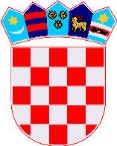 REPUBLIKA HRVATSKA          LIČKO-SENJSKA ŽUPANIJA                       G R A D   G O S P I ĆGRADONAČELNIKKLASA: 401-01/19-01/10URBROJ: 2125/01-02-19-02Gospić, 9. prosinca 2019. godineNa temelju članka 49. Statuta Grada Gospića („Službeni vjesnik Grada Gospića“  broj 7/09, 5/10, 7/10, 1/12, 2/13, 3/13-p.t., 07/15, 1/18), a u vezi sa člankom 34. Zakona o fiskalnoj odgovornosti („Narodne novine“ broj 111/18) i člankom 7. Uredbe o sastavljanju i predaji Izjave o fiskalnoj odgovornosti i izvještaja o primjeni fiskalnih pravila („Narodne novine“ broj 95/19), Gradonačelnik Grada Gospića dana 9. prosinca 2019. godine donosiPROCEDURU STVARANJA OBVEZAČlanak 1.Postupak stvaranja ugovornih obveza za nabavu robe, usluga i radova, čija je procijenjena vrijednost jednaka ili veća od 70.000,00 kuna bez PDV-a, provodi se na sljedeći način:Članak 2.Postupak stvaranja obveza za nabavu robe, usluga i radova, čija je procijenjena vrijednost veća ili jednaka od 20.000,00 kuna bez PDV-a, a manja od 70.000,00 kuna bez PDV-a, provodi se na sljedeći način:Članak 3.Postupak stvaranja obveza za nabavu robe, usluga i radova, čija je procijenjena vrijednost manja od 20.000,00 kuna bez PDV-a, provodi se na sljedeći način:Članak 4.Ova Procedura stupa na snagu danom donošenja, a objavit će se na mrežnoj stranici Grada Gospića.GRADONAČELNIK GRADA GOSPIĆA
Karlo Starčević, v.r.DIJAGRAM TIJEKAOPIS AKTIVNOSTIIZVRŠENJEIZVRŠENJEPOPRATNI DOKUMENTIDIJAGRAM TIJEKAOPIS AKTIVNOSTIODGOVORNOST       ROKPOPRATNI DOKUMENTI1.Upućivanje Zahtjeva za planiranje nabavePismenim putem šalje se svim upravnim odjelima Zahtjev za planiranje nabave roba, usluga i izvođenja radova Viši referent za javnu nabavuOdmah nakon donošenja proračunaZahtjev za planiranje nabave2.Popunjavanje Zahtjeva za planiranje nabavePopunjavanje Zahtjeva za planiranje nabave traženim podatcima.Pročelnici gradskih upravnih odjelaU roku od 10 dana od donošenja proračunaPopunjeni Zahtjevi za planiranje nabave3.Izrada prijedloga Plana nabaveProvjera točnosti podataka i usklađenosti sa proračunom i izmjena uočenih nedostataka. Sastavlja se prijedlog plana nabave.Viši referent za javnu nabavuU roku od 5 dana nakon prikupljenih podataka od upravnih odjelaPopunjeni obrazac prijedloga plana nabave4.Donošenje konačnog Plana nabaveKonačni Plan nabave se ovjerava.Gradonačelnik ili osoba koju on ovlasti30 dana od dana donošenja ProračunaPlan nabave5.Dostava Plana nabaveDostava Plana nabave Upravnim odjelimaViši referent za javnu nabavuOdmah nakon donošenjaPlan nabave6.Objava Plana nabaveObjava u EOJH RH i na mrežnim stranicama Grada GospićaViši referent za javnu nabavuU roku od 8 dana nakon donošenja Plana nabavePlan nabave7.Iniciranje izmjena ili dopuna Plana nabaveSukladno potrebama Pročelnici iniciraju izmjenu ili dopunu Plana nabavePročelnici gradskih upravnih odjelaTijekom godineZahtjev za izmjenom ili dopunom Plana nabave8.Izmjena ili dopuna Plana nabaveDonošenje Izmjene ili Dopune plana nabave i objava u roku od 8 dana od promjeneViši referent za javnu nabavuOdmah nakon zaprimanja zahtjevaIzmjene ili Dopune plana nabave9.Iniciranje nabavePopunjavanje Zahtjeva za pokretanje postupka nabavePročelnici upravnih odjelaTijekom godineZahtjev za pokretanje postupka nabave10.Imenovanje stručnog povjerenstva Imenuje se stručno povjerenstvo Gradonačelnik ili osoba koju on ovlastiTijekom godineOdluka o imenovanju stručnog povjerenstva 11.Provođenje postupka nabaveStručno povjerenstva provodi postupak u skladu sa propisimaStručno povjerenstvo Tijekom godineDokumentacija o nabavi/ Poziv na dostavu ponuda12.Donošenje Odluke o odabiru/ poništenjuNakon provedenog postupka donosi se Odluka o odabiru/ poništenjuGradonačelnik ili osoba koju on ovlastiTijekom godineOdluka o odabiru/ poništenju13.Sklapanje ugovoraSklapanje ugovora s odabranim ponuditeljemGradonačelnik ili osoba koju on ovlastiTijekom godine UgovorDIJAGRAM TIJEKAOPIS AKTIVNOSTIIZVRŠENJEIZVRŠENJEPOPRATNI DOKUMENTIDIJAGRAM TIJEKAOPIS AKTIVNOSTIODGOVORNOST       ROKPOPRATNI DOKUMENTI1.Upućivanje Zahtjeva za planiranje nabavePismenim putem šalje se svim upravnim odjelima Zahtjev za planiranje nabave roba, usluga i izvođenja radova Viši referent za javnu nabavuOdmah nakon donošenja proračunaZahtjev za planiranje nabave2.Popunjavanje Zahtjeva za planiranje nabavePopunjavanje Zahtjeva za planiranje nabave traženim podatcima.Pročelnici gradskih upravnih odjelaU roku od 10 dana od donošenja proračunaPopunjeni Zahtjevi za planiranje nabave3.Izrada prijedloga Plana nabaveProvjera točnosti podataka i usklađenosti sa proračunom i izmjena uočenih nedostataka. Sastavlja se prijedlog plana nabave.Viši referent za javnu nabavuU roku od 5 dana nakon prikupljenih podataka od upravnih odjelaPopunjeni obrazac prijedloga plana nabave4.Donošenje konačnog Plana nabaveKonačni Plan nabave se ovjerava.Gradonačelnik ili osoba koju on ovlasti30 dana od dana donošenja ProračunaPlan nabave5.Dostava Plana nabaveDostava Plana nabave Upravnim odjelimaViši referent za javnu nabavuOdmah nakon donošenjaPlan nabave6.Objava Plana nabaveObjava u EOJH RH i na mrežnim stranicama Grada GospićaViši referent za javnu nabavuU roku od 8 dana nakon donošenja Plana nabavePlan nabave7.Iniciranje izmjena ili dopuna Plana nabaveSukladno potrebama Pročelnici iniciraju izmjenu ili dopunu Plana nabavePročelnici gradskih upravnih odjelaTijekom godineZahtjev za izmjenom ili dopunom Plana nabave8.Izmjena ili dopuna Plana nabaveDonošenje Izmjene ili Dopune plana nabave i objava u roku od 8 dana od promjeneViši referent za javnu nabavuOdmah nakon zaprimanja zahtjevaIzmjene ili Dopune plana nabave9.Iniciranje nabaveTraži se ponuda za nabavu robe/ usluge/ radova.Ovlaštena osoba ili službenik koji je inicirao nabavuTijekom godine po potrebiPonuda/Poziv10.Provjera ponudeProvjera podataka ponude.Ukoliko ponuda ne sadrži sve potrebne podatke traži se nova ponuda.Ovlaštena osoba ili službenik koji je inicirao nabavuPo zaprimanju ponudePonuda11. Kontrola i odobrenje za nabavuPopunjavanje narudžbenice ili prihvaćanje ponudeOvlaštena osoba ili službenik koji je inicirao narudžbuOdmah nakon obavljene kontrole ponude Ponuda/ narudžbenica12. Potpisivanje narudžbenice/ugovoraSklapanje ugovora ili potpisivanje narudžbeniceGradonačelnik ili osoba koju on ovlasti Odmah nakon obavljenih kontrolaNarudžbenica/ ugovorDIJAGRAM TIJEKAOPIS AKTIVNOSTIIZVRŠENJEIZVRŠENJEPOPRATNI DOKUMENTIDIJAGRAM TIJEKAOPIS AKTIVNOSTIODGOVORNOSTIZVRŠENJEPOPRATNI DOKUMENTI1.Iniciranje nabaveTraži se ponuda za nabavu robe/ usluge/ radova.Ovlaštena osoba ili službenik koji je inicirao nabavuTijekom godine po potrebiPonuda/Poziv2.Provjera ponudeProvjera podataka ponude.Ukoliko ponuda ne sadrži sve potrebne podatke traži se nova ponuda.Ovlaštena osoba ili službenik koji je inicirao nabavuPo zaprimanju ponudePonuda3. Kontrola i odobrenje za nabavuPopunjavanje narudžbenice ili prihvaćanje ponudeOvlaštena osoba ili službenik koji je inicirao narudžbuOdmah nakon obavljene kontrole ponude Ponuda/ narudžbenica4. Potpisivanje narudžbenice/ugovoraSklapanje ugovora ili potpisivanje narudžbeniceGradonačelnik ili osoba koju on ovlasti Odmah nakon obavljenih kontrolaNarudžbenica/ ugovor